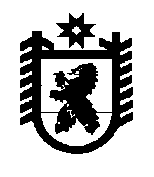 Российская ФедерацияРеспублика КарелияАДМИНИСТРАЦИЯБеломорского муниципального округаПОСТАНОВЛЕНИЕот 26 февраля 2024 г. № 162г. БеломорскОб утверждении  Порядка организации питания обучающихся в общеобразовательных организациях Беломорского муниципального округа в рамках реализации мероприятий  ведомственной целевой программы оказания гражданам государственной социальной помощи "Адресная социальная помощь"В соответствии с Федеральным законом Российской Федерации от 29 декабря              2012 года № 273-ФЗ «Об образовании в Российской Федерации», Законом Республики Карелия от 20 декабря 2013 года № 1755-ЗРК "Об образовании", Законом Республики Карелия от 9 сентября 1998 года " 370-ЗРК "О государственной социальной помощи", постановлением Правительства Республики Карелия от 2 июня 2014 года № 169-П                   "Об утверждении государственной программы Республики Карелия "Совершенствование социальной защиты граждан", приказом Министерства социальной защиты Республики Карелия от 25 декабря 2023 года № 802-П "Об утверждении ведомственной целевой программы оказания гражданам государственной социальной помощи «Адресная социальная помощь» на 2024 год" , в целях реализации соглашения о предоставлении из бюджета Республики Карелия субсидии бюджету Беломорского муниципального округа  Республики Карелия на реализацию мероприятий вышеуказанных программ, а также в целях предоставления мер социальной поддержки в виде предоставления бесплатного питания обучающимся муниципальных общеобразовательных организаций, администрация Беломорского муниципального округа постановляет:1.	Утвердить Порядок организации питания обучающихся в общеобразовательных организациях Беломорского муниципального округа в рамках реализации мероприятий  ведомственной целевой программы оказания гражданам государственной социальной помощи "Адресная социальная помощь" согласно  приложению.2.	Опубликовать настоящее постановление в газете "Беломорская трибуна" и разместить на официальном сайте администрации Беломорского муниципального округа Республики Карелия в информационно-телекоммуникационной сети Интернет.3.	Контроль за исполнением постановления возложить на заместителя главы администрации Беломорского муниципального округа Котинову Е.Г.Глава Беломорского муниципального округа                                                  И.В. ФилипповаПорядок организации питания обучающихся в общеобразовательных организациях Беломорского муниципального округа в рамках реализации мероприятий  ведомственной целевой программы оказания гражданам государственной социальной помощи "Адресная социальная помощь"1.	Настоящий Порядок организации питания обучающихся в общеобразовательных организациях Беломорского муниципального округа в рамках реализации мероприятий  ведомственной целевой программы оказания гражданам государственной социальной помощи "Адресная социальная помощь" (далее Порядок) определяет правила организации бесплатного питания в рамках реализации ведомственной целевой программы оказания гражданам государственной социальной помощи "Адресная социальная помощь", Соглашения о предоставлении из бюджета Республики Карелия субсидии бюджету Беломорского муниципального округа  Республики Карелия на реализацию мероприятий государственной программы Республики Карелия "Совершенствование социальной защиты граждан" (в целях оказания адресной социальной помощи отдельным категориям граждан).2.	Бесплатным питанием в период учебного года обеспечивается следующие категории обучающихся  муниципальных общеобразовательных организаций Беломорского муниципального округа (далее общеобразовательные организации):2.1.	Обучающиеся из числа детей, родителям (опекуны, попечители) которых  в соответствии с Законом Республики Карелия от 16 декабря 2005 года № 927-ЗРК назначена одна из следующих мер социальной поддержки - ежемесячная денежная выплата на ребенка в возрасте от семнадцати до восемнадцати лет, ежемесячное пособие в связи с рождением и воспитанием ребенка.2.2.	Обучающиеся из семей граждан, вынужденно покинувших территории Украины, Донецкой Народной Республики, Луганской Народной Республики, Запорожской и Херсонской областей, прибывших на территорию Республики Карелия в экстренном порядке после 24 февраля 2022 года и проживающих на территории Республики Карелия.2.3.	Дети-сироты и дети, оставшихся без попечения родителей, находящихся под опекой (попечительством), в приемных семьях, в семьях патронатных воспитателей.2.4.	Обучающиеся из малоимущих семей, среднедушевой доход которых ниже величины прожиточного минимума, установленного в Республике Карелия на душу населения по соответствующей территории.2.5.	Обучающиеся из семей граждан, принимающих участие в специальной военной операции, в том числе в случае смерти (гибели) таких граждан.2.6.	Детям инвалидов вследствие военной травмы, полученной в ходе участия в специальной военной операции.2.7.	Дети-инвалиды, инвалиды.3.	Стоимость питания определяется  администрацией Беломорского муниципального округа и утверждается постановлением.4.	Муниципальные общеобразовательные организации:4.1.	Организуют бесплатное двух разовое горячее питание (завтрак, обед) обучающихся. 4.2.	Формируют списки обучающихся льготных категорий на основании документов, предоставленных родителями (законными представителями) обучающихся.4.2.	Ведут ежедневный учет количества фактически полученного бесплатного питания обучающихся льготных категорий.4.3.	Ведут учет накладных документов о фактических расходах по питанию обучающихся.5.	Муниципальное казенное учреждение "Центральная бухгалтерия при администрации муниципального образования "Беломорский муниципальный район ":5.1.	Ежемесячно на основе списков, предоставленных муниципальными общеобразовательными организациями, формируют заявку на финансирование расходов по организации питания льготных категорий, исходя из расчета числа данной категории обучающихся в учреждении, количества учебных дней в месяце и суммы, выделяемой на питание на одного обучающегося в день,  до 20 числа каждого месяца, предоставляет  ее в финансовое управление администрации Беломорского муниципального округа.Утверждено постановлением администрации Беломорского муниципального округа                                    от 26 февраля 2024 года № 162